АВТОНОМНАЯ НЕКОММЕРЧЕСКАЯ ОРГАНИЗАЦИЯДОПОЛНИТЕЛЬНОГО ПРОФЕССИОНАЛЬНОГО ОБРАЗОВАНИЯ«ЦЕНТРАЛЬНЫЙ МНОГОПРОФИЛЬНЫЙ ИНСТИТУТ»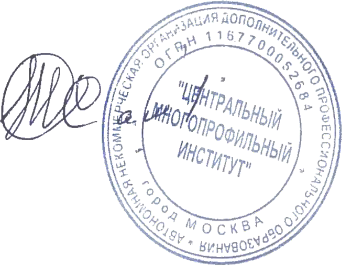 «УТВЕРЖДАЮ»Ректор А.Х.Тамбиев«02» октября 2020 г.Программа повышения квалификации по специальности:«Гастроэнтерология»«Избранные вопросы в гастроэнтерологии»наименование программыМосква, 2020 г.Цель реализации программыЦель дополнительной профессиональной программы повышения квалификации врачей по специальности «Гастроэнтерология»   на  тему «Избранные вопросы  в гастроэнтерологии»  заключается в совершенствовании и повышении профессионального уровня в рамках имеющейся квалификации, получение систематизированных теоретических знаний, умений, необходимых в профессиональной деятельности.Планируемые результатыобученияВ результате освоения программы слушатель должен приобрести следующие знания и умения, необходимые для качественного выполнения видов профессиональной деятельности.Слушатель должен знать:- об основополагающих характеристиках врача-гастроэнтеролога, принятые профессиональными организациями;- обязательных компетенциях врача-гастроэнтеролога;- новейших формах организации службы гастроэнтерологии в современном мире;- о модели организации учреждений первичной медико-санитарной;- основных принципах обязательного медицинского страхования, правах и обязанностях застрахованных граждан;- определении и основных принципах доказательной медицины;- принципах критической оценки качества научных исследований по диагностике, лечению и прогнозу заболеваний;- принципах разработки клинических рекомендаций.Слушатель должен уметь:- интерпретировать результаты современных лабораторных тестов и делать по ним заключения;- проводить диагностику и дифференциальную диагностику с учетом всего комплекса клинических, лабораторных, инструментальных данных;- определять степень поражения органов-мишеней и воздействовать на скорость и интенсивность прогрессирования их поражения;- оценивать отдаленные риски развития осложнений в зависимости от возраста;- использовать в лечении средства с доказанным политропным или класс специфическим действием, используя данные доказательной медицины;- применять знания по фармакокинетике и взаимодействию этих средств с лекарственными препаратами других групп;- оказывать неотложную помощь в амбулаторно-поликлинических условиях.Содержание программы3.1. Учебный планпрограммы повышенияквалификации«Избранные вопросы в гастроэнтерологии»Категория слушателей: врачи-гастроэнтерологи; врачи, имеющие высшее профессиональноеобразование по одной из специальностей: «Лечебное дело», «Педиатрия».Срок обучения: 36 часов.Форма обучения: заочная, с применением электронного обучения, дистанционных образовательных технологий.3.2. Учебно-тематический план лекцийпрограммы повышения квалификации«Избранные вопросы  в гастроэнтерологии»3.3. Содержание материала программыТема № 1: Общественное здоровье - показатель экономического и социального развития государстваОсновные понятия здоровья населения. Факторы, определяющие здоровье населения. Медико-социальные аспекты. Заболеваемость. Инвалидность. Физическое здоровье. Качество жизни, связанное со здоровьем.Тема № 2: Организация гастроэнтерологической помощи населениюОрганизация гастроэнтерологической помощи населению: первичной медико-санитарной помощи; скорой, в том числе скорой специализированной, медицинской помощи; специализированной, в том числе высокотехнологичной, медицинской помощи.Тема № 3: Правовые основы здравоохраненияСистема законодательства об охране здоровья граждан. Права граждан в области охраны здоровья. Правовое положение медицинских и фармацевтических работников. Моральные принципы в профессиональной деятельности медицинских работников. Этические нормы взаимоотношений медицинского работника и пациента.Тема № 4: Генетические основы патологии в клинической гастроэнтерологииОпределение понятия. Цели и задачи. Основные симптомы и синдромы. Заболевания. Направления лечения.Тема № 5: Задачи и принципы организации медико-генетической службы в РоссииОбщие принципы организации. Структура и задачи медико-генетической службы. Основные направления деятельности медико-генетической службы.Тема № 6: Иммунологические основы патологии в гастроэнтерологииВоспалительные заболевания кишечника: этиология, патогенез, клиника, дифдиагностика, лечение. Лечение поражений печени вирусной природы. Лечение воспалительных заболеваний кишечника. Тема № 7: Значение общеврачебного обследования в диагностике гастроэнтерологических заболеванийЗначение общеврачебного обследования в диагностике гастроэнтерологических заболеваний.Тема № 8: Методы исследования желудочной секрецииФункциональная диспепсия: понятие, классификация, клиническая и инструментальная диагностика, принципы терапии. Язвенная болезнь желудка и 12-типерстной кишки. Хронические гастриты: классификация, этиология, патогенез, морфологическая диагностика, современные подходы к терапии. Опухоли желудка: эпидемиология, предопухолевые состояния, классификация, клиника, дифдиагностика, ранняя диагностика.Тема № 9: Методы исследования дуоденального содержимогоМетоды исследования функции желчного путей.   Методика проведения дуоденального зондирования и клиническая трактовка результатов исследования.Материально-технические условия реализации программы:Обучение проводится с применением системы дистанционного обучения, которая предоставляет неограниченный доступ к электронной информационно-образовательной среде, электронной библиотеке образовательного учреждения из любой точки, в которой имеется доступ к информационно-телекоммуникационной сети "Интернет".Электронная информационно-образовательная среда обеспечивает:доступ к учебным программам, модулям, изданиям электронных библиотечных систем и электронным образовательным ресурсам;фиксацию хода образовательного процесса, результатов промежуточной аттестации и результатов освоения дополнительной профессиональной программы;проведение всех видов занятий, процедур оценки результатов обучения, реализация которых предусмотрена с применением электронного обучения, дистанционных образовательных технологий;формирование электронного портфолио обучающегося, в том числе сохранение работ обучающегося, рецензий и оценок на эти работы со стороны любых участников образовательного процесса;взаимодействие между участниками образовательного процесса, посредством сети "Интернет".идентификация личности при подтверждении результатов обучения осуществляется с помощью программы дистанционного образования института, которая предусматривает регистрацию обучающегося, а так же персонифицированный учет данных об итоговой аттестации.Учебно-методическое обеспечение программы1. Абакумов М. М., Чирков Р. Н. Повреждения двенадцатиперстной кишки. Монография; Бином - М., 2014 - 152 c.2. Анохина Г. А. Болезни пищевода, желудка и кишечника; Кворум - М., 2011 -166 c.3. Барановский А. Ю. Реабилитация гастроэнтерологических больных в работе терапевта и семейного врача; Фолиант - М., 2014 - 416 c.4.  Блум Стюарт, Вебстер Джордж, Справочник по гастроэнтерологии и гепатологии; ГЭОТАР-Медиа - М., 2016 - 592 c.5. В.Маев И., Ивашкин В. Т., Трухманов А. С. Пищевод Баррета. В 2 томах. Том1; ШИКО - М., 2011 - 608 c.6. Василенко В. Х., Гребенев А. Л. Болезни желудка и двенадцатиперстной кишки; Медицина - М., 2013 - 344 c.7.  Калинин А. В., Маев И. В., Рапопорт С. И. Гастроэнтерология. Справочник практического врача: моногр.; МЕДпресс-информ - М., 2016 - 320 c.8. Комплексная терапия при заболеваниях органов пищеварения; Медицина -М., 2012 - 334 c.9. Гастроэнтерология. Национальное рук-во: краткое издание [Электронный ресурс] / под ред. В. Т. Ивашкина, Т. Л. Лапиной. - М.: ГЭОТАР-Медиа, 2015 - 480 с. - Доступ из ЭБС «Консультант врача».10. Гастроэнтерология [Электронный ресурс]: рук-во / Я. С. Циммерман. - 2-е изд., перераб. и доп. - М.: ГЭОТАР-Медиа, 2015- 816 с. - Доступ из ЭБС «Консультант врача».Оценка качества освоения программыОценка качества освоения дополнительной профессиональной программы повышения квалификации слушателями включает промежуточную аттестацию в форме самостоятельной работы, тестов. Освоение программы завершается итоговой аттестацией по дополнительной профессиональной программе повышения квалификации посредством проведения экзамена и выявляет теоретическую подготовку слушателя в соответствии с целями и содержанием программы.Лица, успешно освоившие дополнительную профессиональную программу повышения квалификации, получают удостоверение о повышении квалификации.Лицам, не прошедшим итоговую аттестацию или получившим на итоговой аттестации неудовлетворительные результаты, а также лицам, освоившим часть дополнительной профессиональной программы и (или) отчисленным из АНО ДПО «ЦМИ», выдается справка об обучении или  периоде обучения.Итоговая аттестацияПо итогам освоения образовательной программы проводится итоговая аттестация в форме итогового тестирования.Оценочные материалы Критерии оцениванияОценка «отлично» выставляется слушателю в случае 90-100% правильных ответов теста.Оценка «хорошо» выставляется слушателю в случае, 80-89% правильных ответов теста.Оценка «удовлетворительно» выставляется слушателю в случае 65-79% правильных ответов теста.  Примерные тестовые вопросы для итогового тестирования1. Предметом изучения общественного здоровья и здравоохранения является:1) здоровье индивидуума 2) здоровье населения и факторы, влияющие на него 3) эпидемиология заболеваний 4) здоровье работающего населения      5) экономика здравоохранения2. Социально-экономические факторы, влияющие на здоровье:1) условия жизни 2) условия жизни и труда 3) условия жизни, труда, социальная защищенность 4) условия жизни, труда, социальная защищенность, доступность медицинской помощи 5) условия жизни, труда, социальная защищенность, доступность медицинской помощи,     социально-экономическое положение государства

3. Основными группами показателей общественного здоровья являются: 1) показатели заболеваемости, летальности, инвалидности
2) показатели инвалидности, заболеваемости, физического развития, демографические показатели 3) показатели соотношения, наглядности, инвалидности          4) демографические показатели, физического развития, обеспеченности кадрами

4. При проведении социально-гигиенических исследований применяются следующие методы 1) исторический 2) статистический, исторический, географический 3) этнический, статистический, корреляционный 4) экономический, исторический, статистический, социологический

5. К видам медицинской помощи относятся:первичная медико-санитарная помощь; специализированная, в том числе высокотехнологичная, скорая медицинская помощь; паллиативная медицинская помощьпервичная медико-санитарная помощь; специализированная, в том числе высокотехнологичная, скорая медицинская помощьпервичная медико-санитарная помощь; специализированнаявсе перечисленное верно6. Медицинская помощь может оказываться в следующих условиях:вне медицинской организации; амбулаторно; в дневном стационаре; стационарноамбулаторно; в дневном стационаре; стационарноамбулаторно и стационарно7. Формами оказания медицинской помощи являются:  экстренная, плановая,  неотложная; первичная медико-санитарная помощьэкстренная, плановая,  неотложнаяплановая,  неотложная;   первичная медико-санитарная помощьэкстренная, плановая,  неотложная, профилактическая8.К органам иммунной системы относят 
1) вилочковую железу 
2) костный мозг 
3) пейеровы бляшки 
4) селезенку 
5) все перечисленное9.При назначении лечения у пожилых и старых людей необходимо: 
1) проявлять онкологическую настороженность 
2) помнить о снижение толерантности к лекарствам 
3) не назначать много лекарств 
4) систематически проверять правильность приема препаратов 
5) все перечисленное 10.Основными задачами поликлиники являются все, кроме 
1) медицинской помощи больным на дому 
2) лечебно-диагностического обслуживания населения 
3) организации работ по пропаганде здорового образа жизни 
4) профилактической работы 
5) экспертизы временной нетрудоспособности 11. Общественное здоровье характеризуют все перечисленные показатели, кроме:  
1) трудовой активности населения
2) заболеваемости
3) инвалидности
4) демографических показателей
5) физического развития населения12.При анализе жалоб больного необходимо определить характер локальных симптомов 
1) локализацию болей 
2) иррадиацию болей 
3) независимость от характера приема пищи 
4) диспепсические симптомы 
5) все перечисленное         13. При пальпации органов брюшной полости используют 
1) поверхностную пальпацию 
2) глубокую пальпацию 
3) пальпацию по Образцову - Стражеско 
4) правильные ответы а) и б) 
5) все перечисленное 14. Реакция кала на скрытую кровь может быть положительной 
1) при микрокровотечениях из язвы 12-перстной кишки или кишечника 
2) при микрокровотечениях из опухолей желудочно-кишечного тракта 
3) при употреблении яблок 
4) при употреблении мяса в пищу 
5) при всем перечисленном 15. Наиболее достоверно отражают истинную желудочную секрецию 
1) одномоментное исследование с помощью толстого зонда 
2) фракционный метод с помощью тонкого зонда 
3) pH-метрия 
4) беззондовые методы 
5) правильные ответы б) и в) 16. В качестве парентеральных раздражителей желудочной секреции применяются 
1) гистамин 
2) пентагастрин 
3) инсулин 
4) правильные ответы 1) и 2) 
5) все перечисленное 17. Наиболее точную информацию при определении концентрации ионов водорода в желудочном соке дает 
1) ацидотест 
2) титрометрия с фенолфталеином 
3) титрометрия с фенол-рот 
4) титрометрия с нейтральным красным 
5) pH-метрия 18. Суточное мониторирование pH-пищевода позволяет определить 
1) наличие желудочно-пищеводного рефлюкса 
2) частоту и время заброса содержимого желудка в пищевод 
3) выраженность эзофагита 
4) наличие грыжи пищеводного отверстия диафрагмы 
5) правильные ответы 1) и 2) 19. Суточное мониторирование pH-желудка позволяет изучить влияние на интрагастральную кислотность: 
1) антисекреторных препаратов 
2) антацидов 
3) приема пищи 
4) курения 
5) всего перечисленного 20. Суточное мониторирование pH-желудка проводится с целью 
1) определения оптимальной дозы и времени назначения антисекреторного препарата 
2) уточнения локализации язвенного и воспалительного процесса в желудке 
3) диагностики рака желудка 
4) исключения полипоза желудка 21. Инфицирование гастродуоденальной слизистой оболочки сопровождается 
1) снижением секреции гастрина 
2) ахлоргидрией 
3) диффузной атрофией главных желез желудка 
4) развитием активного антрального гастрита 22. Биохимическое исследование желчи включает определение 
1) билирубина 
2) холестерина 
3) желчных кислот 
4) правильные ответы 1) и 2) 
5) всего перечисленного 23. Ультразвуковое исследование является информативным методом для диагностики 
1) расширения общего и внутрипеченочного протоков 
2) хронического калькулезного холецистита 
3) хронического активного гепатита 
4) правильные ответы 1) и 2) 
5) все перечисленное 24. С помощью ультразвукового исследования можно диагностировать все заболевания, кроме 
1) острого и хронического гепатита 
2) цирроза печени 
3) холецистолитиаза 
4) синдрома портальной гипертензии (расширение портальной вены) 
5) склерозирующего холангита 25. Плохо выявляются при ультразвуковом исследовании 
1) очаговые процессы в печени (рак, киста, абсцесс) 
2) холелитиаз 
3) гемангиома печени 
4) кисты и абсцессы поджелудочной железы 
5) рак фатерова соска 26. Биопсия слизистой оболочки тонкой кишки является ценным диагностическим методом 
1) при болезни Уипла 
2) при глютеновой энтеропатии 
3) при склеродермии 
4) при болезни Крона 
5) при всем перечисленном 27. Колоноскопия позволяет выявить 
1) язвенный колит 
2) рак толстой кишки 
3) болезнь Крона 
4) болезнь Уипла 
5) все перечисленное 28. Лапароскопию назначают при подозрении 
1) на первичный рак печени 
2) на метастатический рак печени 
3) на уточнение причины асцита 
4) правильные ответы 1) и 2) 
5) все перечисленное 29. Компьютерная томография позволяет выявить 
1) опухоли брюшной полости 
2) кисты поджелудочной железы 
3) дивертикулы кишечника 
4) правильные ответы 1) и 2) 
5) все перечисленное  30. Абсолютными противопоказаниями к колоноскопии являются: тяжелая форма неспецифического язвенного колита и болезни Крона,  декомпенсированная сердечная и легочная недостаточностьгемофилия острый парапроктит кровоточащий геморройСоставитель программы:№Наименование разделовВсего, час.В том числеВ том числеВ том числе№Наименование разделовВсего, час.ЛекцииСтажировкаФормаконтроля1.Основы социальной гигиены и организация гастроэнтерологической помощи населению1010--2.Теоретические основы клиническойгастроэнтерологии1212--3.Методы исследования функций органов пищеварения1212--     4.Итоговая аттестация2-тестовыйконтрольИТОГОИТОГО3634-2№ п/п Наименование разделов и тем     Всего, час.                           В том числе                           В том числе№ п/п Наименование разделов и тем     Всего, час.       ЛекцииПрактические и лабораторные занятия123451.Основы социальной гигиены и организация гастроэнтерологической помощи населению1010-1.1Общественное здоровье - показатель экономического и социального развития государства44-1.2Организация гастроэнтерологической помощи населению44-1.3Правовые основы здравоохранения 22-2.Теоретические основы клиническойгастроэнтерологии1212-2.1Генетические основы патологии в клинической гастроэнтерологии44-2.2Задачи и принципы организации медико-генетической службы в России44-2.3Иммунологические основы патологии в гастроэнтерологии44-3.Методы исследования функций органов пищеварения1212-3.1Значение общеврачебного обследования в диагностике гастроэнтерологических заболеваний44-3.2Методы исследования желудочной секреции44-3.3Методы исследования дуоденального содержимого.44-4.Итоговая аттестация22ИТОГОИТОГО36342